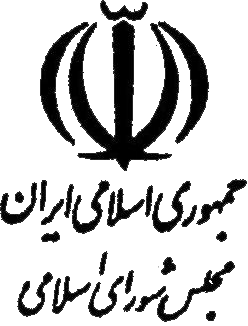 يك شوريلايحه رسيدگي به جرائم اطفال و نوجوانان(دراجراي ماده «141» آيين‌نامه داخلي مجلس شوراي اسلامي)كميسيونهاي ارجاعياصلي:فرعي:معاونت قوانيناداره كل تدوين قوانين باسمه تعاليشماره 37559/53107تاريخ 31/3/1395معاونت امور مجلس رئيس جمهورهيأت وزيران در جلسه مورخ 16/3/1395 موافقت نمود:در اجراي ماده (141) قانون آيين‌نامه داخلي مجلس شوراي اسلامي لوايح مندرج در فهرست پيوست كه به مهر«دفتر هيأت دولت» تأييد شده است، در دستور كار مجلس شوراي اسلامي قرار گيرد.اسحاق جهانگيريمعاون اول رئيس‌جمهورشماره 54799/48185تاريخ 22/3/1391معاونت امور مجلس رئيس جمهورهيأت وزيران در جلسه مورخ 21/3/1391 موافقت نمود:لوايح مندرج در فهرست پيوست كه به مهر«دفتر هيأت دولت» تأييد شده است، در دستور كار مجلس شوراي اسلامي قرار گيرد.محمدرضا رحيميمعاون اول رئيس‌جمهور  شماره 46133/40050  تاريخ 1/4/1387  معاونت حقوقي و امور مجلس رئيس جمهورهيأت وزيران در جلسه مورخ 19/3/1387 موافقت نمود:لوايح مندرج در فهرست پيوست كه به مهر «دفتر هيأت دولت» تأييد شده است، در دستور كار مجلس شوراي اسلامي قرار گيرد.پرويز داودي- معاون اول رئيس‌جمهورشماره 67162/29473			تاريخ 18/11/1383جناب آقاي حداد عادلرئيس محترم مجلس شوراي اسلامي 	لايحه رسيدگي به جرائم اطفال و نوجوانان كه بنا به پيشنهاد قوه قضائيه در جلسه مورخ 11/9/1383 هيأت وزيران به تصويب رسيده است‌، جهت طي تشريفات قانوني به‌پيوست تقديم مي‌گردد. سيدمحمد خاتميرئيس جمهورمقدمه:با توجه به ضرورت ايجاد بستر قضايي مناسب و متناسب با منافع كودك و جامعه به لحاظ فقدان قدرت تميز كامل در اين قشر از جامعه و تفاوت منشأ بزهكاري آنها و برقراري محيط صميمانه بين كودك و مقامات قضائي (برخورد غيركيفري و غيرپليسي‌) و بالاخره رسيدگي مطابق با شخصيت و روحيات آنان و با عنايت به تبعات منفي ناشي از مجازات اين دسته از افراد ازجمله تقويت نابساماني‌ها و افزايش حس عناد نسبت به جامعه و ناهنجاري‌هاي اجتماعي و اخلاقي در آنها و دراجراي بند (2) اصل (158) قانون اساسي جمهوري اسلامي ايران و به منظور تعيين عكس‌العمل مناسب و متناسب با شخصيت واقعي اين گروه جهت اصلاح و تربيت آنها; لايحه زير جهت طي تشريفات قانوني تقديم مي‌شود: عنوان لايحه:رسيدگي به جرائم اطفال و نوجوانانفصل اول - تشكيلات و صلاحيت	ماده 1 - به كليه جرائم افراد كمتر از هجده سال تمام خورشيدي در دادگاه اطفال و نوجوانان رسيدگي مي‌شود. 	تبصره - هرگاه در حين رسيدگي سن متهم از هجده سال تمام تجاوز نمايد، رسيدگي به اتهام وي مطابق اين قانون در دادگاه اطفال و نوجوانان به عمل خواهد آمد. چنانچه قبل از شروع به رسيدگي سن متهم از هجده سال تمام تجاوز كند، رسيدگي به اتهام وي استثنائاً در دادگاههاي عمومي صورت خواهد گرفت‌، مشروط به آنكه متهم از كليه حقوقي كه در دادگاه اطفال و نوجوانان برخوردار مي‌باشد، در اين دادگاه نيز بهره‌مند گردد. 	ماده 2 - اطفال درصورت ارتكاب جرم مبرا از مسؤوليت كيفري هستند 
و تربيت آنان با نظر دادگاه به نحو مقرر در مواد آتي است‌. 	تبصره - منظور از طفل كسي است كه به حدبلوغ شرعي نرسيده باشد. 	ماده 3 - در هر حوزه قضائي شهرستان يك يا چند شعبه دادگاه اطفال و نوجوانان برحسب نياز تشكيل مي‌شود تا زماني كه دادگاه اطفال و نوجوانان در محلي تشكيل نشده است به كليه جرائم اطفال و نوجوانان در شعبه دادگاه عمومي جزائي يا دادگاهي كه وظايف آن را انجام مي‌دهد مطابق اين قانون رسيدگي شود.	ماده 4 - رئيس دادگستري يا رئيس كل دادگاههاي شهرستان هر حوزه حسب مورد رياست دادگاههاي اطفال و نوجوانان را نيز برعهده دارد. 	ماده 5 - دادگاه اطفال و نوجوانان از يك‌قاضي و دومشاور تشكيل‌مي‌شود.	تبصره - نظر مشاوران مشورتي است‌.	ماده 6 - قاضي دادگاه و دادسراي اطفال و نوجوانان را رئيس قوه قضائيه از بين قضاتي كه شايستگي آنان را براي اين امر با رعايت سن و جهات ديگر (ازقبيل تأهل و ترجيحاً داشتن فرزند، گذراندن دوره آموزشي‌) محرز بداند با داشتن حداقل پنج سال سابقه خدمت قضائي انتخاب مي‌كند. 	ماده 7 - مشاوران دادگاههاي اطفال و نوجوانان از بين متخصصان علوم روانشناسي و تربيتي‌، مددكاران اجتماعي و دانشگاهيان و فرهنگيان آشنا به مسائل روانشناسي و تربيتي كودكان و نوجوانان (اعم از شاغل و بازنشسته‌) انتخاب مي‌شوند. 	تبصره 1 - براي انتخاب مشاوران‌، رئيس حوزه قضائي هر محل عده‌اي را كه واجد شرايط مندرج در اين ماده بداند و براي هر شعبه حداقل هشت نفر مرد و زن را به رئيس كل دادگستري استان پيشنهاد مي‌كند. رئيس كل دادگستري استان از بين آنان حداقل چهارنفر را براي مدت دو سال به اين سمت تعيين مي‌نمايد. انتخاب مجدد آنان بلامانع است‌. 	تبصره 2 - هرگاه متهم اناث باشد، حضور يك مشاور زن در جلسات الزامي مي‌باشد. 	ماده 8 - هرگاه قاضي دادگاه اطفال و نوجوانان به جهتي از جهات قانوني از انجام وظيفه باز بماند با موافقت رئيس قوه قضائيه‌، رئيس دادگستري مي‌تواند شخصاً به جاي او انجام وظيفه كند يا يكي از قضات واجد شرايط را به جاي قاضي دادگاه اطفال و نوجوانان به‌طور موقت مأمور رسيدگي نمايد. 	ماده 9 - در معيت دادگاههاي اطفال و نوجوانان و در محل آن‌، شعبه‌اي از دادسراي عمومي و انقلاب به سرپرستي يكي از معاونان دادستان و درصورت لزوم يك يا چند داديار و بازپرس داير مي‌گردد. تعقيب‌، تحقيق راجع به جرائم اطفال و نوجوانان جز در موارد مندرج در ماده (14) اين قانون كه مستقيماً توسط دادگاه اطفال و نوجوانان به‌عمل مي‌آيد، از سوي دادسرا برطبق اين قانون انجام مي‌شود. 	ماده 10 - چنانچه اطفال و نوجوانان مرتكب جرائمي گردند كه رسيدگي به آنها در صلاحيت دادگاه كيفري استان است‌، رسيدگي به آنها در «دادگاه كيفري استان ويژه رسيدگي به جرائم اطفال و نوجوانان‌» وفق مقررات اين قانون به عمل خواهد آمد. 	تبصره 1 - در هر استان به تعداد مورد نياز، شعبه يا شعبي به عنوان «دادگاه كيفري استان ويژه رسيدگي به جرائم اطفال و نوجوانان‌» براي رسيدگي به جرائم موضوع اين ماده تأسيس مي‌گردد. اختصاصي بودن اين شعب‌، مانع از ارجاع ساير پرونده‌ها به آنها نمي‌باشد. 	تبصره 2 - دادگاه كيفري استان ويژه رسيدگي به جرائم اطفال و نوجوانان در مركز يا شهرستانهاي تابع آن استان كه جرم در آن محل ارتكاب يافته تشكيل مي‌شود وچنانچه به‌تشخيص دادگاه مصلحت اطفال اقتضاء نمايد، حسب مورد در جايي كه متهم دستگير شده يا اقامت دارد تشكيل خواهد گرديد. 	تبصره 3 - حضور مشاوران با رعايت مفاد مواد (5) و (7) اين قانون‌، براي رسيدگي به‌جرائم اطفال و نوجوانان در دادگاه كيفري استان ويژه رسيدگي به جرائم آنان الزامي است‌. 	ماده 11 - مرجع رسيدگي به درخواست تجديدنظر آراء و تصميمات دادگاههاي اطفال و نوجوانان شعبه‌اي از دادگاه تجديدنظر استان است كه مطابق با شرايط مقرر در اين قانون و با ابلاغ رئيس قوه قضائيه تعيين مي‌گردد. مرجع رسيدگي به درخواست تجديدنظر آراء و تصميمات دادگاههاي كيفري استان، ويژه رسيدگي به جرائم اطفال و نوجوانان نيز ديوان عالي كشور خواهد بود. 	ماده 12 - هرگاه يك يا چند طفل يا نوجوان با مشاركت يا معاونت اشخاص بزرگسال مرتكب جرم شوند و يا در ارتكاب جرم با اشخاص بزرگسال معاونت نمايند، فقط به جرائم اطفال و نوجوانان در دادگاه اطفال و نوجوانان رسيدگي مي‌شود. 	ماده 13 - درصورت بروز اختلاف در صلاحيت بين دادگاههاي موضوع اين قانون و يا با ساير محاكم‌، حل اختلاف برطبق مقررات آيين دادرسي مدني به عمل مي‌آيد.	تبصره - درصورت اختلاف در صلاحيت دادگاه و دادسراي اطفال و نوجوانان‌، نظر دادگاه متبع است‌. فصل دوم - آيين دادرسي الف - تحقيقات و ترتيب رسيدگي 	ماده 14 - كليه اقدامات اعم از تعقيب‌، تحقيق و رسيدگي به جرائم اطفال و نوجوانان به شرط آنكه مجازات قانوني آنها فقط حبس كمتر از سه سال بوده و يا جرم از نوع منافي‌عفت باشد، رأساً توسط دادگاه اطفال و نوجوانان به عمل مي‌آيد و دادگاه مذكور كليه وظايفي را كه بر طبق قانون به عهده ضابطان دادگستري و دادسرا است انجام مي‌دهد. 	تبصره - در جرائم مشهود، هرگاه مرتكب طفل يا نوجوان باشد، ضابطان دادگستري مكلفند نسبت به حفظ آلات و ادوات و آثار و علائم و دلائل جرم اقدام نمايند، لكن اجازه تحقيقات مقدماتي از طفل را نداشته و درصورت دستگيري وي نيز موظفند متهم را بي‌درنگ‌، حسب مورد، به دادسرا يا به‌دادگاه اطفال و نوجوانان تحويل دهند. انقضاء وقت اداري و نيز ايام تعطيل مانع از رجوع به دادسرا يا دادگاه اطفال و نوجوانان نخواهد بود. 	ماده 15 - در جرائمي كه مجازات قانوني آنها حبس كمتر از سه سال يا مجازات تعزيري ديگري غير از حبس خواه به تنهايي و يا توأم با مجازاتهاي ديگر باشد، دادسرا يا دادگاه مي‌تواند با ملاحظه شخصيت‌، منش‌، وضع اجتماعي و تحصيلي متهم و اوضاع و احوال وقوع جرم‌، تعقيب كيفري را به شرطي كه متهم شاكي يا مدعي خصوصي نداشته باشد، حسب مورد موقوف يا از يك تا سه سال معلق نمايد. 	تبصره - دادسرا يا دادگاه ضمن صدور قرار تعليق تعقيب به متهم تفهيم مي‌نمايد كه اگر ظرف مدت مذكور از تاريخ صدور قرار ياد شده مرتكب جرم ديگري گردد، علاوه بر اين جرم به اتهام سابق نيز تحت تعقيب قرار مي‌گيرد. 	ماده 16 - دادسرا يا دادگاه حسب مورد براي حل و فصل شكايت يا جبران خسارت ناشي از جرم يا سازش طرفين‌، كوشش لازم و جهد كافي به برقراري سازش بين طرفين به عمل خواهد آورد و يا درصورت تشخيص‌، موضوع را به شوراي حل اختلاف محل‌، مددكاران اجتماعي يا هر شخص صالح ديگري به عنوان ميانجي ارجاع مي‌نمايد. 	ميانجي نيز كوشش لازم و جهد كافي نسبت به برقراري سازش بين طرفين را به عمل خواهد آورد و درهرصورت گزارش اقدامات خود را براي اخذ تصميم در مهلتي كه دادسرا يا دادگاه تعيين مي‌كند، تسليم مي‌نمايد. 	دادسرا پس از وصول گزارش ميانجي دال بر سازش طرفين‌، با لحاظ مواد(30) و (35) اين قانون قرار موقوفي و يا تعليق تعقيب صادر و درصورت عدم سازش پرونده را براي اخذ تصميم به دادگاه ارسال مي‌دارد. 	دادگاه نيز پس از وصول گزارش ميانجي حسب مورد قرار موقوفي يا تعليق تعقيب صادر و يا شروع به رسيدگي مي‌نمايد. 	ماده 17 - درغير از جرائم مستوجب مجازات حد، چنانچه ضمن اجراء حكم طرفين اقدام به سازش نمايند و يا شاكي گذشت كند، اجراء حكم متوقف خواهد شد. 	ماده 18 - درجريان تحقيقات مقدماتي‌، دادسرا يا دادگاه حسب مورد، اطفال و نوجوانان موضوع اين قانون را به‌والدين يا سرپرست قانوني يا درصورت فقدان يا عدم دسترسي و يا امتناع از پذيرش آنان به هر شخص حقيقي يا حقوقي كه مصلحت بداند مي‌سپارد. اشخاص مذكور ملزم هستند هرگاه حضور طفل يا نوجوان لازم باشد او را به دادگاه معرفي نمايند. طفل يا نوجوان نيز ملزم به معرفي خود به دادگاه است‌. 	درصورت ضرورت‌، اخذ كفيل يا وثيقه تنها از متهمان بالاي پانزده سال امكانپذير است‌. درصورت عجز از معرفي كفيل يا توديع وثيقه و يا درجرائم عليه امنيت و يا جرائمي كه در صلاحيت دادگاه كيفري استان است يا مجازات قانوني آن بيش از خمس ديه كامل و يا بيش از سه سال حبس است‌، دادسرا يا دادگاه درموارد ذيل قرار نگهداري موقت آنان را در كانون اصلاح و تربيت صادر مي‌كند: 	الف - احتمال از بين رفتن آثار و دلايل جرم‌. 	ب - تباني متهم با متهمان ديگر يا شهود يا مطلعان واقعه‌. 	ج - احتمال جلوگيري از اداء شهادت شهود.	د - بيم فرار يا مخفي شدن متهم‌. 	تبصره - قرار نگهداري موقت تابع كليه آثار و احكام قرار بازداشت موقت مي‌باشد. 	ماده 19 - پس از پايان تحقيقات مقدماتي چنانچه عمل انتسابي جرم نباشد يا دلائل كافي بر توجه اتهام وجود نداشته باشد يا متهم به جهات قانوني ديگر قابل تعقيب نباشد، دادسرا يا دادگاه اطفال و نوجوانان حسب مورد قرار منع يا موقوفي تعقيب صادر مي‌نمايد و درغير اين صورت‌، چنانچه موضوع بدواً در دادسرا مطرح گرديده باشد، پرونده با صدور كيفرخواست به دادگاه اطفال و نوجوانان ارسال مي‌شود والا دادگاه قرار رسيدگي صادر و وقت جلسه رسيدگي را به والدين يا سرپرست قانوني طفل يا نوجوان‌، وكيل وي و دادستان و شاكي ابلاغ مي‌كند. 	تبصره 1 - هرگاه در موقع رسيدگي سن متهم هجده سال و بيشتر باشد، وقت دادرسي به متهم يا وكيل او ابلاغ مي‌شود. 	تبصره 2 - در جرائمي كه مجازات قانوني آن حبس كمتر از سه سال و يا مجازات تعزيري ديگري غيراز حبس خواه به تنهائي يا توأم با مجازاتهاي ديگر باشد، هرگاه متهم و والدين يا سرپرست قانوني او و همچنين درصورت داشتن وكيل‌، وكيل او حاضر باشند و درخواست رسيدگي نمايند و موجبات رسيدگي نيز فراهم باشد، دادگاه مي‌تواند بدون تعيين وقت‌، رسيدگي و اتخاذ تصميم نمايد. 	ماده 20 - دادگاه اطفال و نوجوانان به كليه جرائم اطفال و نوجوانان با حضور دادستان يا نماينده او رسيدگي مي‌نمايد. در دادگاه اطفال و نوجوانان‌، والدين يا سرپرست اطفال و نوجوانان و وكيل مدافع و شاكي و اشخاصي كه نظر آنان در تحقيقات مقدماتي جلب شده و شهود و مطلعان و نماينده كانون اصلاح و تربيت حاضر مي‌شوند. حضور اشخاص ديگر در جلسه رسيدگي با موافقت دادگاه بلامانع است‌. 	ماده 21 - انتشار جريان رسيدگي يا افشاء هويت و مشخصات متهم به وسيله مطبوعات يا ساير رسانه‌هاي گروهي يا به هرطريق ديگر ممنوع است و متخلفان به مجازات افشاءكنندگان اسرار مردم موضوع ماده (648) قانون مجازات اسلامي - مصوب 1375 - محكوم مي‌شوند. 	ماده 22 - هرگاه دادگاه اطفال و نوجوانان تحقيقاتي را درمورد وضع جسماني و رواني طفل يا نوجوان يا والدين او و همچنين وضع خانوادگي و محيط معاشرت او لازم بداند، تحقيقات مذكور را خود يا با جلب نظر متخصصان يا مددكاران اجتماعي يا اشخاص صلاحيتدار انجام خواهد داد. دراين صورت دادگاه با توجه به تحقيقات انجام شده يا نظريات رسيده تصميم مقتضي اتخاذ مي‌كند. 	تبصره - در جرائمي كه رسيدگي به آنها در صلاحيت دادگاه كيفري استان مي‌باشد يا مجازات قانوني آن سه سال يا بيش از سه سال حبس است انجام تحقيقات مذكور در اين ماده الزامي است‌. 	ماده 23 - هرگاه مصلحت طفل اقتضاء كند ممكن است رسيدگي در تمام مدت دادرسي يا در قسمتي از آن در غياب او به عمل آيد. رأي دادگاه درهرصورت حضوري محسوب مي‌شود. 	ماده 24 - در جرائمي كه رسيدگي به آنها در صلاحيت دادگاه كيفري استان مي‌باشد يا مجازات قانوني آن بيش از خمس ديه كامل يا سه سال يا بيش از سه سال حبس (خواه به تنهايي يا توأم با مجازاتهاي ديگر) باشد، دادگاه اطفال و نوجوانان به ولي يا سرپرست قانوني متهم ابلاغ مي‌نمايد كه وكيل براي او تعيين كند. درصورت عدم تعيين وكيل‌، دادگاه براي متهم وكيل تسخيري تعيين مي‌نمايد. 	در جرائمي كه مجازات قانوني آن جزاي نقدي يا شلاق و يا كمتر از سه سال حبس باشد، ولي يا سرپرست قانوني طفل مي‌تواند براي دفاع از او در دادگاه حاضر شده و ياوكيل تعيين نمايد. 	ماده 25 - دادگاه مي‌تواند پس از رسيدگي و احراز مجرميت‌، صدور رأي را باتوجه به وضع طفل يا نوجوان با تعيين دستورهاي مقرر در مواد (32) و (33) اين قانون حداكثر تا دوسال به تعويق بيندازد. دادگاه پس از دريافت گزارش مددكار اجتماعي درخصوص نحوه اجراء دستورات توسط طفل يا نوجوان‌، حسب مورد مي‌تواند قرار موقوفي تعقيب صادر يا وي را از مجازات معاف كند و يا با رعايت تخفيف‌، حكم مقتضي صادر نمايد. 	ماده 26 - به دادخواست ضرر و زيان ناشي از جرم مدعي خصوصي نيز كه عليه طفل در دادگاه اطفال و نوجوانان مطرح مي‌گردد طبق مقررات قانوني رسيدگي و حكم مقتضي صادر مي‌شود. در هنگام رسيدگي به دعواي ضرر و زيان‌، حضور طفل يا نوجوان لازم نيست‌، مگر درصورتي كه توضيحات طفل يا نوجوان براي صدور رأي ضرورت داشته باشد. 	ماده 27 - آراء و تصميمات دادگاه اطفال و نوجوانان علاوه بر شاكي و محكوم‌عليه به ولي يا سرپرست قانوني او و درصورت داشتن وكيل به وكيل وي نيز ابلاغ مي‌شود و در تمام موارد قابل تجديدنظر است‌. مهلت درخواست تجديدنظر بيست روز از آخرين تاريخ ابلاغ مي‌باشد. 	ماده 28 - درخواست تجديدنظر را مي‌توان به دفتر دادگاه صادركننده حكم يا دفتر دادگاه تجديدنظر يا چنانچه طفل يا نوجوان در كانون اصلاح و تربيت نگهداري مي‌شود به دفتر كانون اصلاح و تربيت تسليم نمود. 	ماده 29 - درخواست تجديدنظر مي‌تواند توسط طفل يا نوجوان ياولي يا سرپرست قانوني طفل يا وكيل آنان به عمل آيد. دادستان نيز هرگاه آراء و تصميمات دادگاه را مخالف قانون بداند مي‌تواند درخواست تجديدنظر نمايد. شاكي خصوصي فقط از حكم مربوط به ضرر و زيان و برائت يا قرار منع يا موقوفي تعقيب مي‌تواند تجديد نظرخواهي كند. 	ماده 30 - كليه جرائم تعزيري و بازدارنده اطفال و نوجوانان‌، موضوع اين قانون‌، قابل گذشت است‌. درصورت گذشت شاكي‌، تعقيب يا رسيدگي يا اجراء حكم متوقف مي‌گردد. 	ماده 31 - رسيدگي به جرائم اطفال و نوجوانان برطبق مقررات اين قانون انجام مي‌شود و درغير از موارد مذكور در اين قانون تابع مقررات عمومي آيين‌دادرسي است‌. ب - آراء و تصميمات 	ماده 32 - درباره اطفال و نوجواناني كه سن آنان بيش از نه سال و تا پانزده سال تمام خورشيدي است‌، درصورت ارتكاب جرم‌، حسب مورد دادگاه يكي از تصميمات زير را اتخاذ مي‌كند: 	الف - تسليم به والدين يا به اولياء و يا سرپرست قانوني با اخذ تعهد به تأديب و تربيت و مواظبت در حُسن اخلاق طفل يا نوجوان‌. در اين صورت هرگاه دادگاه مصلحت بداند مي‌تواند بر حسب مورد از اشخاص مذكور تعهد به انجام اموري از قبيل موارد ذيل و اعلام نتيجه به دادگاه در مهلت مقرر را اخذ نمايد: 	1 - معرفي طفل يا نوجوان به مددكار اجتماعي يا روانشناس و ديگر متخصصان و همكاري با آنان‌. 	2 - فرستادن طفل يا نوجوان به يك مؤسسه آموزشي و فرهنگي به منظور تحصيل يا حرفه‌آموزي‌. 	3 - اقدام لازم جهت درمان يا ترك اعتياد طفل يا نوجوان تحت نظر پزشك‌. 	4 - جلوگيري از معاشرت طفل يا نوجوان با اشخاصي كه دادگاه ارتباط با آنها را براي طفل يا نوجوان مضر تشخيص مي‌دهد. 	5 - جلوگيري از رفت و آمد طفل يا نوجوان به محلهاي معين‌. 	ب - تسليم به اشخاص حقيقي يا حقوقي ديگري كه دادگاه به مصلحت طفل يا نوجوان بداند با الزام به انجام دستورهاي مذكور در بند فوق درموارد زير: 	1 - عدم صلاحيت والدين‌، اولياء يا سرپرست قانوني طفل يا نوجوان و يا عدم دسترسي به آنها. 	2 - عدم امكان الزام والدين‌، اولياء يا سرپرست قانوني به تأديب‌، تربيت و مواظبت در حسن اخلاق طفل يا نوجوان‌. 	تبصره - تسليم طفل به اشخاص حقيقي واجد صلاحيت منوط به قبول آنان است‌. 	ج - سرزنش و نصيحت به وسيله قاضي دادگاه‌. 	د - اخطار، تذكر و تعهد به عدم تكرار جرم (به صورت كتبي‌). 	ه‍ - نگهداري در كانون اصلاح و تربيت از سه ماه تا يك سال درمورد جرائمي كه مجازات قانوني آن سه سال يا بيش از سه سال حبس است‌. 	تبصره 1 - تصميمات مذكور در بندهاي (د) و (ه‍( صرفاً درخصوص اطفال و نوجوانان بيش از دوازده سال و تا پانزده سال قابل اجراء خواهد بود. 	تبصره 2 - درمورد تصميمات مورد اشاره در بندهاي (الف‌) و (ب‌) اين ماده‌، دادگاه اطفال و نوجوانان مي‌تواند باتوجه به تحقيقات به عمل آمده و همچنين گزارشهاي مددكاران اجتماعي از وضع طفل يا نوجوان و رفتار او، در تصميم خود هرچند بار كه مصلحت طفل يا نوجوان اقتضاء كند تجديدنظر نمايد. 	ماده 33 - درباره نوجواناني كه سن آنان بيش از پانزده سال و تا هجده سال تمام خورشيدي است مجازاتهاي زير اجراء مي‌شود: 	1 - نگهداري در كانون اصلاح و تربيت تا يك سال و يا پرداخت جزاي نقدي تا يك ميليون ريال و يا انجام دادن خدمات عمومي به مدت يك سال با رعايت ترتيبات مندرج در تبصره‌هاي اين ماده‌، درمورد جرائمي كه مجازات قانوني آنها تا سه سال حبس يا مجازات ديگري غير از حبس باشد. 	2 - نگهداري در كانون اصلاح و تربيت از شش ماه تا سه سال درمورد جرائمي كه مجازات قانوني آن بيش از سه سال حبس باشد. 	3 - نگهداري در كانون اصلاح و تربيت از دو سال تا هشت سال درمورد جرائمي كه مجازات قانوني آن حبس ابد يا اعدام باشد. 	تبصره 1 - هرگاه با توجه به سن‌، روحيه و وضع متهم و جرم ارتكابي‌، به جاي صدور حكم به مجازات نگهداري يا جزاي نقدي موضوع بند (1) اين ماده‌، انجام دادن خدمات عمومي مانند آموزش حرفه و فن‌، كار در مراكز نگهداري معلولان و سالمندان‌، نظافت و آبياري درختان و فضاي سبز پاركها مناسب باشد، دادگاه مي‌تواند با رضايت متهم و متناسب با مدت وميزان مجازات مورد نظر، او را به انجام دادن آن خدمات تحت مراقبت مددكار اجتماعي محكوم نمايد مشروط برآن‌كه ميزان آن براي افراد غيرشاغل بيش از هشت ساعت كار روزانه و درمورد شاغلان بيش از چهار ساعت نباشد. مجموع ساعات خدمات عمومي براي تمام دوره محكوميت فرد نبايد بيش از دويست و چهل ساعت باشد. 	تبصره 2 - هرگاه محكوم عليه علي‌رغم رضايت اعلامي بدون عذرموجه از انجام دادن خدمات عمومي امتناع يا كوتاهي نمايد، دادگاه مي‌تواند با توجه به نظريه دادسرا كه پس از دريافت گزارش مددكار اجتماعي ارائه مي‌نمايد، براي بار اول‌، ساعات كار خدمات عمومي را تا يك چهارم افزايش دهد و درصورت تكرار، آن را به خدمت عمومي ديگري تبديل يا به ساير مجازاتهاي مندرج در بند (1) محكوم نمايد. 	تبصره 3 - دادگاه مي‌تواند با توجه به وضع متهم و جرم ارتكابي‌، به جاي صدور حكم به مجازات نگهداري يا جزاي نقدي موضوع بند (1) اين ماده‌، به اقامت در منزل در ساعاتي كه دادگاه معين مي‌كند يا به نگهداري در كانون اصلاح و تربيت در دو روز آخر هفته براي مدت معيني حكم دهد. 	ماده 34 - درمورد نگهداري يا محكوميت به نگهداري در كانون اصلاح و تربيت‌، دادگاه اطفال و نوجوانان مي‌تواند باتوجه به گزارشهاي رسيده از وضع طفل يا نوجوان و رفتار او در كانون اصلاح و تربيت يك بار در تصميمات و محكوميت قطعي شده سابق تجديدنظر نمايد، به اين ترتيب كه مدت تصميم يامحكوميت را يك چهارم تقليل دهد يا نگهداري دركانون اصلاح و تربيت را به تسليم طفل يا نوجوان به ولي يا سرپرست قانوني تبديل نمايد. تصميم دادگاه مبني‌بر تجديدنظر درصورتي اتخاذ مي‌شود كه طفل يا نوجوان حداقل يك سوم از مدت نگهداري يا محكوميت به نگهداري در كانون اصلاح و تربيت را گذرانده باشد. تصميم دادگاه در اين مورد قطعي است‌. اين امر مانع از استفاده از آزادي مشروط و ساير تخفيفات قانوني باتحقق شرايط آنها نخواهد بود. 	ماده 35 - در جرائمي كه رسيدگي به آنها درصلاحيت دادگاه كيفري استان است‌، هرگاه در رشد و كمال عقل مرتكب شبهه وجود داشته باشد دادگاه اطفال نوجوانان وي را حسب مورد به يكي از مجازاتهاي مذكور در بندهاي (1)، (2) و (3) ماده (33) اين قانون محكوم مي‌نمايد. 	تبصره - دادگاه اطفال و نوجوانان براي تشخيص رشد و كمال عقل مي‌تواند از نظر پزشكي قانوني يا ازهرطريق ديگري كه مقتضي بداند، استفاده كند. 	ماده 36 - در جرائمي كه مستلزم پرداخت ديه يا ضمان است دادگاه مطابق قانون مربوط حكم به پرداخت ديه و خسارت صادر مي‌كند. 	ماده 37 - درمورد تعدد جرم‌، در جرائم مستلزم تعزير يا مجازات بازدارنده دادگاه مكلف است براي هر يك از جرائم ارتكابي مجازات جداگانه تعيين كند. دراين صورت فقط مجازات اشد قابل اجراء خواهد بود. هرگاه فعل واحد داراي عناوين متعدد جرم باشد مجازات جرمي داده مي‌شود كه اشد است و چنانچه مجموع جرائم ارتكابي در قانون عنوان جرم خاصي داشته باشد مرتكب به مجازات مقرر در قانون براي آن جرم محكوم خواهد شد. 	ماده 38 - مقررات تكرار جرم درمورد اطفال و نوجوانان رعايت نمي‌شود. فصل سوم - تخفيف مجازات و تعليق اجراء آن 	ماده 39 - دادگاه مي‌تواند درصورت احراز جهات مخفف‌، مجازات نگهداري را برطبق قانون تخفيف دهد. جهات تخفيف عبارتند از: 	1 - اظهارات و راهنمايي‌هاي متهم كه در شناختن شركاء و معاونان جرم و كشف اشيائي كه از جرم تحصيل شده است مؤثر باشد. 	2 - اوضاع و احوال خاصي كه متهم تحت تأثير آنها مرتكب جرم شده است از قبيل‌: رفتار و گفتار تحريك‌آميز مجني عليه يا وجود انگيزه شرافتمندانه در ارتكاب جرم‌. 	3 - اعلام متهم قبل از تعقيب و يا اقرار او در مرحله تحقيق كه مؤثر در كشف جرم باشد. 	4 - وضع خاص متهم يا سابقه او. 	5 - اقدام يا كوشش متهم به منظور تخفيف آثار جرم و جبران زيان ناشي از آن‌. 	ماده 40 - احكام دادگاه اطفال و نوجوانان جز درمورد مجازاتها، مشمول عفو يا تخفيف مجازات محكومان قرار نمي‌گيرد. 	ماده 41 - در كليه محكوميتهاي تعزيري و بازدارنده دادگاه مي‌تواند اجراء تمام يا قسمتي از مجازات را از يك تا سه سال معلق نمايد. 	ماده 42 - دادگاه جهات و موجبات تعليق و دستورهايي را كه بايد محكوم عليه در مدت تعليق از آن تبعيت نمايد در حكم خود تصريح و مدت را نيز برحسب نوع جرم و حالات شخصي مجرم تعيين مي‌نمايد. 	ماده 43 - دادگاه باتوجه به اوضاع و احوال محكوم عليه و محتويات پرونده مي‌تواند اجراء دستور يا دستورهاي ذيل را در مدت تعليق از محكوم عليه بخواهد و محكوم عليه مكلف به اجراء دستور دادگاه مي‌باشد: 	1 - مراجعه به مددكار اجتماعي يا روانشناس و همكاري با آنان‌. 	2 - اشتغال به تحصيل در يك مؤسسه آموزشي و فرهنگي يا حرفه‌آموزي‌.	3 - مراجعه به بيمارستان يا درمانگاه براي‌درمان‌بيماري يا ترك اعتياد خود. 	4 - خودداري از معاشرت با اشخاصي كه دادگاه معاشرت با آنها را براي محكوم عليه مضر تشخيص مي‌دهد. 	5 - خودداري از رفت و آمد به محلهاي معين‌. 	6 - خودداري از اشتغال به كار يا حرفه معين‌. 	7 - خودداري از تجاهر به ارتكاب محرمات و ترك واجبات‌. 	8 - معرفي خود در مدتهاي معين به شخص يا مقامي كه دادستان تعيين مي‌كند. 	ماده 44 - اگر جرمي كه مجازات او معلق شده است در مدت تعليق بدون عذر موجه از دستور دادگاه موضوع ماده (43) تبعيت ننمايد برحسب درخواست دادستان پس از ثبوت مورد در دادگاه صادركننده حكم تعليق‌، به مدت تعليق او شش ماه تا يك سال افزوده مي‌شود و درصورت تكرار دادگاه مي‌تواند حكم تعليق را لغو و مجازات معلق را به‌موقع اجراء گذارد. 	ماده 45 - اگر كسي كه اجراء حكم مجازات او معلق شده در مدتي كه از طرف دادگاه مقرر شده مرتكب جرم عمدي جديدي كه رسيدگي به آن در صلاحيت دادگاه كيفري استان مي‌باشد يا مجازات قانوني آن سه سال يا بيش از سه سال حبس است‌، بشود، به‌محض قطعي شدن حكم‌، دادگاهي كه قرار تعليق اجراء مجازات سابق را صادر كرده يا دادگاه جانشين مي‌تواند رأساً يا برحسب درخواست دادستان الغاء آن را اعلام دارد تا حكم معلق نيز درباره محكوم عليه اجراء گردد. 	ماده 46 - تعليق اجراء حكم‌، نسبت به ضرر و زيان مدعي خصوصي تأثيري ندارد. 	ماده 47 - محكوميت كيفري اطفال و نوجوانان فاقد آثار كيفري است‌. فصل چهارم - كانون اصلاح و تربيت 	ماده 48 - كانونهاي اصلاح و تربيت اماكني هستند كه براي نگهداري و تربيت اطفال و نوجوانان موضوع اين قانون توسط سازمان زندانها و اقدامات تأميني و تربيتي كشور، در مراكز استانها و به تناسب نياز و ضرورت در ساير مناطق كشور ايجاد شده يا مي‌شوند. 	كانونهاي ياد شده جزو واحدهاي سازمان زندانها و اقدامات تأميني و تربيتي كشور بوده و طرز تشكيل‌، كيفيت اصلاح و تربيت اطفال و نوجوانان در آنها، طبقه‌بندي اطفال و نوجوانان از حيث جنس‌، سن‌، نوع جرائم و نگهداري موقت يا طولاني مدت در آنها و ساير امور مربوط به اين كانونها برطبق آيين‌نامه خاصي است كه براساس ضوابط مقرر در اين قانون بنا به پيشنهاد سازمان ياد شده تهيه و به تصويب رئيس قوه قضائيه مي‌رسد. 	ماده 49 - قضات دادگاه اطفال و نوجوانان مكلفند براي بررسي وضعيت قضائي مددجويان و طرز تعليم و تربيت و پيشرفت اخلاقي آنان حداقل ماهي يك بار از كانون اصلاح و تربيت حوزه محل خدمت خود بازديد به عمل آورند. اين امر مانع اجراء وظايف قانوني دادستان نخواهد بود. 	ماده 50 - هرگاه حسب گزارش مديران كانون‌، رفتار و اخلاق طفل و نوجوان موجب فساد اخلاق اطفال و نوجوانان ديگر گردد، درصورت احراز موضوع توسط قاضي دادگاه اطفال و نوجوانان و به دستور وي طفل يا نوجوان مذكور در محل ديگري در قسمت مربوط نگهداري مي‌شود و پس از اصلاح اخلاق و رفتارش با دستور دادگاه به محل قبلي عودت داده مي‌شود. فصل پنجم - ساير مقررات 	ماده 51 - قوه قضائيه به منظور انجام وظايف مددكاران اجتماعي‌، تشكيلات مناسبي تحت عنوان «مددكاري اجتماعي‌« را در هر حوزه قضائي شهرستان ايجاد مي‌نمايد. 	ماده 52 - مددكاران اجتماعي از بين فارغ‌التحصيلان رشته‌هاي مددكاري اجتماعي‌، علوم تربيتي‌، روانشناسي‌، جامعه‌شناسي و حقوق استخدام مي‌شوند. 	تبصره - در رشته‌هاي مذكور اولويت با فارغ‌التحصيلان رشته مددكاري اجتماعي است‌. 	ماده 53 - به منظور حسن اجراء وظايف ضابطين درمورد افراد موضوع اين قانون‌، پليس ويژه اطفال و نوجوانان تشكيل مي‌شود. وظايف و حدود اختيارات آن به موجب لايحه‌اي كه وزارت كشور با همكاري وزارت دادگستري ظرف حداكثر شش ماه از تاريخ تصويب اين قانون تهيه و پس از تصويب آن از سوي هيأت دولت به مجلس شوراي اسلامي تقديم خواهد شد، مشخص مي‌گردد. 	ماده 54 - هزينه اجراي اين قانون و حق‌الزحمه مشاوران و مددكاران اجتماعي هر سال در قانون بودجه كل كشور به طور جداگانه و متمركز در رديف بودجه قوه قضائيه پيش‌بيني و ميزان و نحوه پرداخت آن به موجب آيين‌نامه‌اي خواهد بود كه به‌تصويب رئيس قوه قضائيه خواهد رسيد. 	ماده 55 - از تاريخ اجراي اين قانون‌، كليه قوانين مغاير با آن در حوزه اطفال و نوجوانان ملغي است‌. رئيس جمهور                                        وزير دادگستريهيأت‌رئيسه محترم مجلس شوراي اسلامياحتراماً، در اجراي آيين‌نامه داخلي مجلس شوراي اسلامي و ماده (4) 
قانون تدوين‌وتنقيح قوانين‌ومقررات كشور مصوب 25/3/1389 نظر معاونت قوانين در مورد لايحه رسيدگي به جرائم اطفال و نوجوانان تقديم مي‌گردد.معاون قوانيننظر اداره‌كل تدوين قوانينمعاون محترم قوانيناحتراماً در اجراي بندهاي (2) و (4) ماده (4) قانون تدوين و تنقيح قوانين و مقررات كشور مصوب 25/3/1389 نظر اين اداره‌كل به شرح زير تقديم مي‌گردد:1- سابقه تقديم:ماده 134 -  قبلاً تقديم نگرديده است-  قبلاً در جلسه علني شماره         مورخ            تقديم و در تاريخ              در  مجلس/  كميسيون  (موضوع اصل 85 قانون اساسي) رد شده و اينك: با تغيير اساسي پيش از انقضاء شش ماه  با انقضاء شش ماه     مجدداً قابل پيشنهاد به مجلس2- در اجراي بند (2) ماده (4) قانون تدوين و تنقيح قوانين و مقررات كشور: در لايحه تقديمي آيين‌نگارش قانوني و ويرايش ادبي3- از نظر آيين‌نامه داخلي مجلس (شكلي):الف- ماده 131-اول- موضوع و عنوان مشخصدوم- دلايل لزوم تهيه و پيشنهاد در مقدمه        سوم- موادي متناسب با اصل موضوع و عنوان     ب- ماده 136- امضاء مقامات مسؤول را   ج- ماده 142- لايحه تقديمي داراي	                است و است و پيشنهاد آن به عنوان                      مواجه با ايراد- در اجراي بند(4) ماده(4) قانون تدوين و تنقيح قوانين و مقررات كشور مصوب 25/3/1389:اول: از نظر قانون اساسي؛	لايحه تقديمي با قانون اساسي بطوركلي مغايرتدوم: از نظر سياست‌هاي كلي نظام و سند چشم‌انداز؛	لايحه تقديمي با سياست‌هاي كلي نظام و سند چشم‌انداز مغايرت   سوم: از نظر قانون برنامه؛	لايحه تقديمي با قانون برنامه مغايرتچهارم: از نظر آيين‌نامه داخلي مجلس (ماهوي)؛	الف- لايحه تقديمي با قانون آيين‌نامه داخلي مجلس مغايرت 	ب- ماده 144- رعايت اصل هفتاد و پنجم قانون اساسي	ج- ماده 185- موجب اصلاح يا تغيير برنامه مصوب                    و نياز به          رأي نمايندگان	تعداد يك برگ اظهارنظر به ضميمه تقديم مي‌شود.مديركل تدوين قوانين___________________________________________________5- لايحه تقديمي از حيث پيشگيري از وقوع جرم با بند(5) اصل(156) قانون اساسي مغايرتمعاونت اجتماعي و پيشگيري از وقوع جرم قوه قضائيهضميمه نظر اداره‌كل تدوين قوانينبيان مستندات و دلايل مغايرت:سوابقدوره دهم ـ سال اولشماره چاپ            81   تاريخ چاپ 26/4/1395شماره ثبت             701- فصل دهم از بخش دوم قانون مجازات اسلامي و فصل نهم از بخش دوم و فصل ششم از بخش سوم قانون آيين دادرسي كيفري به جرائم و مجازات‌هاي اطفال و نوجوانان و رسيدگي در دادگاه‌هاي اطفال و نوجوانان اختصاص يافته است و اغلب مفاد اين لايحه در قوانين مذكور پيش‌بيني شده است. چنانچه نياز به اقدام جديدي باشد، بايد تحت عنوان اصلاح قانون مجازات اسلامي و قانون آيين دادرسي كيفري تنظيم و به مجلس تقديم گردد.2- در صورت تصويب لايحه مذكور، برخي از مواد آن با فصول مذكور در قوانين فوق در تعارض قرار مي‌گيرد.3- با توجه به اينكه به موجب ماده (55)، فصول مذكور در قانون مجازات اسلامي و آيين دادرسي كيفري نسخ ضمني مي‌شود. بنابراين حكم اين ماده با توجه به عدم تعيين موارد منسوخه، مغاير اصول كلي سياست‌هاي تنقيحي مي‌باشد.قانون حمايت از كودكان و نوجوانان مصوب 25/9/1381‌ماده 1 - كليه اشخاصي كه به سن هجده سال تمام هجري شمسي نرسيده‌اند از‌حمايت‌هاي قانوني مذكور در اين قانون بهره‌مند مي‌شوند.‌ماده 2 - هر نوع اذيت و آزار كودكان و نوجوانان كه موجب شود به آنان صدمه‌جسماني يا رواني و اخلاقي وارد شود و سلامت جسم يا روان آنان را به مخاطره اندازد‌ممنوع است.‌ماده 3 - هرگونه خريد، فروش، بهره‌كشي و به كارگيري كودكان به منظور ارتكاب‌اعمال خلاف ازقبيل قاچاق، ممنوع و مرتكب حسب مورد علاوه بر جبران خسارات وارده‌به شش ماه تا يك سال زندان و يا به جزاي نقدي از ده ميليون (000  000  10) ريال تا‌بيست ميليون (000  000  20) ريال محكوم خواهد شد.‌ماده 4 - هرگونه صدمه و اذيت و آزار و شكنجه جسمي و روحي كودكان و ناديده‌گرفتن عمدي سلامت و بهداشت رواني و جسمي و ممانعت از تحصيل آنان ممنوع و‌مرتكب به سه ماه و يك روز تا شش ماه حبس و يا تا ده ميليون (000  000  10) ريال جزاي‌نقدي محكوم مي‌گردد.ماده 5 - كودك‌آزاري از جرائم عمومي بوده و احتياج به شكايت شاكي خصوصي‌ندارد.‌ماده 6 - كليه افراد و مؤسسات و مراكزي كه به نحوي مسؤوليت نگاهداري و‌سرپرستي كودكان را بر عهده دارند مكلفند به محض مشاهده موارد كودك آزاري مراتب را‌جهت پيگرد قانوني مرتكب و اتخاذ تصميم مقتضي به مقامات صالح قضائي اعلام نمايند‌تخلف از اين تكليف موجب حبس تا شش ماه يا جزاي نقدي تا پنج ميليون (000  000  5)‌ريال خواهد بود.‌ماده 7 - اقدامات تربيتي در چارچوب ماده (59) قانون مجازات اسلامي مصوب1370.9.7 و ماده (1179) قانون مدني مصوب 1314.1.19 از شمول اين قانون مستثني‌است.‌ماده 8 - اگر جرائم موضوع اين قانون مشمول عناوين ديگر قانوني شود يا در قوانين‌ديگر حد يا مجازات سنگين‌تري براي آنها مقرر شده باشد، حسب مورد حد شرعي يا‌مجازات اشد اعمال خواهد شد.‌ماده 9 - از تاريخ تصويب اين قانون كليه مقررات مغاير با آن ملغي‌الاثر مي‌گردد.‌كتاب پنجم قانون مجازات اسلامي (‌تعزيرات و مجازات‌هاي بازدارنده)مصوب 2/3/1375‌ماده 648 - اطباء و جراحان و ماماها و داروفروشان و كليه كساني كه به مناسبت شغل يا حرفه خود محرم اسرار مي‌شوند هر گاه در غير از موارد‌قانوني، اسرار مردم را افشا كنند به سه ماه و يك روز تا يك سال حبس و يا به يك ميليون و پانصد هزار تا شش ميليون ريال جزاي نقدي محكوم‌مي‌شوند.‌قانون حدود و قصاص و مقررات آن مصوب 3/6/1361ماده 29 - اقرار در صورتي نافذ است كه اقراركننده داراي اوصاف زير باشد.1 - عقل 2 - بلوغ 3 - اختيار 4 - قصد‌بنا بر اين اقرار ديوانه و مست و كودك و مجبور و اشخاصي كه قصد ندارند مانند ساهي - هازل - نائم - بيهوش نافذ نيست.‌لايحه مجازات اسلامي مصوب 7/9/1370ماده 49 - اطفال در صورت ارتكاب جرم مبري از مسئوليت كيفري هستند و تربيت آنان با نظر دادگاه به عهده سرپرست اطفال و عندالاقتضاء كانون‌اصلاح و تربيت اطفال مي‌باشد.‌تبصره 1 - منظور از طفل كسي است كه به حد بلوغ شرعي نرسيده باشد.‌تبصره 2 - هر گاه براي تربيت اطفال بزهكار تنبيه بدني آنان ضرورت پيدا كند تنبيه بايستي به ميزان و مصلحت باشد.‌ماده 50 - چنانچه غير بالغ مرتكب قتل و جرح و ضرب شود عاقله ضامن است لكن در مورد اتلاف مال اشخاص خود طفل ضامن است و ادا آن از‌مال طفل به عهده ولي طفل مي‌باشد.‌قانون مربوط به تشكيل دادگاه اطفال بزهكار  ‌مصوب 27 آبان ماه 1338‌فصل اول - تشكيلات و صلاحيت‌ماده 1 - در حوزه هر دادگاه شهرستان يك يا چند دادگاه اطفال تشكيل خواهد شد و تا وقتي كه دادگاه اطفال تشكيل نشده به جرايم اطفال در دادگاه‌جنحه طبق مقررات اين قانون رسيدگي خواهد شد ولي در نقاطي كه كانون اصلاح و تربيت به ترتيب مقرر در فصل چهارم اين قانون تشكيل نگرديده‌طبق مجازات عمومي تعيين كيفر خواهد شد.‌تبصره - رييس كل دادگاه شهرستان هر حوزه سمت رياست كل دادگاههاي اطفال را نيز خواهد داشت.‌ماده 2 - قضات دادگاه اطفال را وزارت دادگستري از بين قضاتي كه صلاحيت آنان را براي اين امر با رعايت سن و سوابق خدمت و جهات ديگر‌محرز بداند انتخاب خواهد كرد قضات مزبور از لحاظ قوانين استخدامي در رديف رؤسا شعب دادگاه شهرستان هر حوزه خواهند بود.‌تبصره - در صورتي كه قاضي دادگاه اطفال به جهتي از جهات قانوني از انجام وظيفه باز بماند رييس كل دادگاه شهرستان مي‌تواند شخصاً به جاي او‌انجام وظيفه نموده و يا يكي از قضات متناسب دادگاه شهرستان را به جاي قاضي اطفال به طور موقت مأمور نمايد.‌ماده 3 - در مورد جنايات دادگاه اطفال از قاضي آن دادگاه و دو نفر مشاور از بين كارمندان قضايي بازنشسته يا فرهنگي (‌استاد - مدير - دبير -‌آموزگار) يا اداري يا معتمدين محل كه در اين قبيل امور علاقه و بصيرت داشته باشند تشكيل مي‌گردد و رأي دو نفر مزبور مشورتي خواهد بود.‌تبصره 1 - رييس دادگاه شهرستان هر محل عده‌اي را كه براي تشكيل دادگاههاي اطفال حوزه خود لازم مي‌داند و لااقل براي هر شعبه پنج نفر‌خواهند بود به رييس دادگاه استان پيشنهاد مي‌نمايد رييس دادگاه استان در صورت موافقت مشاورين را براي مدت دو سال به سمت مزبور تعيين‌مي‌نمايد - دادگاه اطفال در هر مورد دو نفر مشاور خود را موقع وصول پرونده به قيد قرعه از ميان آنان انتخاب خواهد نمود. موارد رد مشاورين همان‌است كه در مورد قضات دادگستري مقرر گرديده است.‌تبصره 2 - حق‌الزحمه مشاورين بايد براي هر جلسه حضور به ميزاني كه در آيين‌نامه وزارت دادگستري در نظر گرفته خواهد شد پرداخت شود.‌ماده 4 - به كليه جرائم اطفال كه سن آنها بيش از 6 سال تمام و تا 18 سال تمام است طبق اين قانون در دادگاه اطفال رسيدگي مي‌شود.‌اطفال تا 6 سال تمام قابل تعقيب جزايي نخواهند بود.‌تبصره - هر گاه قبل از شروع به رسيدگي و يا در حين آن سن طفل از 18 سال تمام تجاوز كند رسيدگي به اتهام نيز در دادگاه اطفال به عمل خواهد‌آمد.‌ماده 5 - براي رسيدگي به جرائم اطفال دادگاه محل وقوع جرم يا محل كشف جرم يا محلي كه طفل در آنجا يافت شده يا محل اقامت طفل يا ابوين يا‌سرپرست او يا محلي كه طفل تحت حفاظت قرار گرفته است صلاحيت دارد.‌فصل دوم - آيين دادرسي‌ماده 6 - در موردي كه اطفال مرتكب جرمي شوند رسيدگي‌هاي مقدماتي اعم از تعقيب و تحقيق از طرف دادگاه اطفال به عمل خواهد آمد و دادگاه‌مزبور كليه وظايفي را كه طبق قانون بر عهده ضابطين دادگستري است انجام خواهد داد - براي انجام تحقيقات مزبور دادگاه اطفال مي‌تواند به هر يك از‌ضابطين دادگستري سمت نمايندگي بدهد.‌ماده 7 - چنانچه تحقيقاتي درباره وضع مزاجي يا روحي اطفال يا ابوين او يا وضع خانوادگي طفل و محيط معاشرت او لازم شود دادگاه اطفال‌مي‌تواند تحقيقات مزبور را خود يا به هر وسيله‌اي كه مقتضي بداند انجام دهد و يا نظر اشخاص صلاحيتدار را جلب كند.‌دادگاه اطفال نيز مي‌تواند از متخصصين فني يا افراد مورد اعتمادي كه بتوانند تحقيقات مزبور را انجام دهند استفاده نمايد.‌تبصره - براي انجام تحقيقات مزبور و همچنين به منظور اداره امور مربوط به كانون اصلاح و تربيت وزارت دادگستري مي‌تواند از مددكاران‌اجتماعي كه داراي گواهينامه آموزشگاه خدمات اجتماعي باشند استفاده نمايد ترتيب پرداخت حق‌الزحمه مددكاران مزبور به موجب آيين‌نامه وزارت‌دادگستري معين خواهد گرديد.‌ماده 8 - پس از پايان تحقيقات مقدماتي چنانچه دلايل توجه اتهام موجود نباشند دادگاه قرار منع تعقيب صادر نموده والا قرار رسيدگي صادر و وقت‌جلسه دادرسي را به سرپرست قانوني طفل و دادستان ابلاغ مي‌نمايد.‌ماده 9 - دادگاه به كليه جرائم اطفال با حضور دادستان و يا نماينده او به طور سري رسيدگي مي‌نمايد در دادگاه فقط اولياء يا سرپرست اطفال و وكيل‌مدافع و اشخاصي كه نظر آنان در تحقيقات مقدماتي جلب شده و شهود و مطلعين و نماينده كانون اصلاح و تربيت كه دادگاه حضور آنان را لازم بداند‌احضار خواهند شد انتشار جريان دادگاه به وسيله مطبوعات يا راديو يا فيلم‌برداري يا عكس‌برداري و يا افشاي هويت و مشخصات متهم به كلي ممنوع‌و متخلفين به جزاي نقدي از 5000 تا 50000 ريال محكوم خواهند شد.‌ماده 10 - در صورتي كه مصلحت طفل مقتضي باشد ممكن است رسيدگي در تمام مدت دادرسي يا در قسمتي از آن در غياب او به عمل آيد و رأي‌دادگاه در هر صورت حضوري محسوب مي‌شود.‌ماده 11 - هر گاه اتهام از درجه جنايت باشد دادگاه به سرپرست قانوني طفل اعلام مي‌نمايد كه وكيلي براي او تعيين نموده و يا شخصاً براي دفاع در‌دادگاه حاضر نشود هر گاه سرپرست اقدام به تعيين وكيل ننمايد و شخصاً نيز در دادگاه حاضر نشود چنانچه دادگاه مداخله وكيل را ضروري تشخيص‌دهد وكيل تسخيري براي طفل تعيين خواهد نمود.‌در امور جنحه و خلاف فقط سرپرست مي‌تواند در دادگاه حاضر شده و از او دفاع نمايد.‌ماده 12 - دادگاه اطفال به دادخواست مدعي خصوصي طبق مقررات قانوني رسيدگي كرده و حكم صادر مي‌نمايد در موقع رسيدگي حضور طفل در‌دادگاه ضروري نيست.‌ماده 13 - در صورتي كه يك يا چند طفل به شركت اشخاص ديگر مرتكب جرم شده يا در ارتكاب جرم معاونت كرده باشند فقط به جرائم اطفال در‌دادگاه اطفال رسيدگي خواهد شد.‌ماده 14 - در مورد ماده قبل مدعي خصوصي براي مطالبه ضرر و زيان خود فقط مي‌تواند به دادگاه مدني مراجعه نمايد.‌ماده 15 - تصميمات دادگاه اطفال در مورد بند يك ماده 17 و بند يك و دو ماده 18 قطعي است و در مورد بند 2 ماده 17 و بند 3 ماده 18 فقط قابل‌پژوهش است و در مورد بند 4 ماده 18 قابل پژوهش و فرجام است و تقاضاي پژوهش يا فرجام ظرف مدت ده روز پس از ابلاغ حكم از طرف سرپرست‌قانوني طفل يا دادستان به عمل خواهد آمد.‌ماده 16 - رسيدگي به جرائم اطفال تابع قانون آيين دادرسي نيست.فصل سوم - تصميمات‌ماده 17 - در مورد اطفالي كه سن آنان بيش از 6 سال تمام و تا 12 سال تمام است در صورتي كه مرتكب جرمي شوند بر حسب مورد تصميمات زير‌اتخاذ خواهد شد:1 - تسليم با اولياء يا سرپرست با اخذ تعهد به تأديب و ترتيب و مواظبت در حسن اخلاق طفل.2 - اعزام طفل به كانون اصلاح و تربيت به منظور تأديب و تربيت براي مدت از يك ماه تا 6 ماه (‌در مواردي كه به جهتي از جهات ولي يا سرپرست‌صلاحيت ندارد و يا الزام او به تأديب و ترتيب و مواظبت در حسن اخلاق طفل ممكن نباشد).‌ماده 18 - در مورد اطفالي كه بيش از 12 سال تمام و تا 18 سال تمام دارند هر گاه مرتكب جرمي شوند بر حسب مورد تصميمات زير اتخاذ خواهد‌گرديد:1 - تسليم به اولياء يا سرپرست با اخذ تعهد به تأديب و تربيت و مواظبت در حسن اخلاق طفل.2 - سرزنش و نصيحت به وسيله قاضي دادگاه.3 - اعزام به كانون اصلاح و تربيت از سه ماه تا يك سال.4 - اعزام به زندان كانون اصلاح و تربيت در مورد اطفالي كه سن آنان بيش از پانزده سال تمام است از شش ماه تا پنج سال.‌تبصره - تصميم اخير در موردي كه اتخاذ مي‌شود كه طفل مرتكب جنايتي گرديده باشد - چنانچه مجازات آن جنايت اعدام يا حبس مؤبد باشد‌مدت زندان كمتر از دو سال نخواهد بود.‌ماده 19 - در جريان تحقيقات مقدماتي به تشخيص دادگاه مخصوص اطفال ممكن است طفل به قسمت نگاهداري موقت كانون اصلاح و تربيت‌اعزام گردد يا به ولي يا سرپرست او تسليم شود با التزام به اين كه هر وقت دادگاه اطفال او را خواست معرفي نمايد در صورت عدم وجه‌التزام را بپردازد.‌ماده 20 - در مورد جناياتي كه مجازات آن اعدام يا حبس مؤبد است طفل در قسمت نگاهداري موقت توقيف خواهد شد كيفيت توقيف در آيين‌نامه‌وزارت دادگستري معين خواهد شد.‌ماده 21 - دادگاه اطفال برحسب گزارش‌هايي كه از وضع اطفال و تعليم و تربيت آنها از طرف كانون اصلاح و تربيت مي‌رسد مي‌تواند در تصميمات‌قطعي سابق يك بار تجديد نظر نمايد به اين طريق كه مدتهاي مذكور را يك ربع تخفيف دهد و در مورد تصميمات داير به اعزام طفل به كانون اصلاح و‌تربيت مي‌تواند تصميم مزبور را به تصميم مبني بر تسليم طفل به سرپرست قانوني او تبديل نمايد و رأي دادگاه اطفال در اين باب قطعي است.‌تبصره - در مورد اطفالي كه بيش از 12 سال تمام دارند تبديل تصميم در صورتي ممكن است كه طفل لااقل يك ثلث از مدت مذكور در حكم را در‌كانون اصلاح و تربيت توقف كرده باشد.‌فصل چهارم - كانون اصلاح و تربيت‌ماده 22 - در مقر هر دادگاه اطفال وزارت دادگستري يك كانون اصلاح و تربيت براي اجراء اين قانون تأسيس مي‌نمايد.‌تبصره - در نقاطي كه دارالتأديب تأسيس شده مؤسسه مزبور طبق مقررات اين قانون به كانون اصلاح و تربيت تبديل خواهد شد.‌ماده 23 - كانون اصلاح و تربيت شامل سه قسمت خواهد بود:‌اول - قسمت نگاهداري موقت.‌دوم - قسمت اصلاح و تربيت.‌سوم- زندان.‌اطفالي كه هنوز درباره آنان از طرف دادگاه تصميمي اتخاذ نشده به قسمت اول اعزام خواهند گرديد و اطفالي كه در مورد آنان تصميم اعزام به كانون‌اصلاح و تربيت اتخاذ شود بر حسب مورد به قسمت دوم يا سوم اعزام خواهند گرديد و در هر قسمت محل نگاهداري دختران از محل پسران مجزي خواهد‌بود.‌تبصره - اطفالي كه طبق اين ماده به يكي از قسمتهاي مذكور اعزام گرديده و به سن پانزده سال تمام رسيده‌اند اعم از اين كه تصميمي از طرف دادگاه‌درباره آنها اتخاذ شده باشد يا خير در قسمتي از كانون كه براي اين منظور تشخيص داده خواهد شد نگاهداري مي‌شود.‌ماده 24 - طرز تشكيل كانون اصلاح و تربيت و كيفيت اصلاح و تربيت طفل در هر يك از قسمتهاي كانون مزبور طبق آيين‌نامه وزارت دادگستري‌خواهد بود و به اطفال بايد برحسب استعداد در مدت محكوميت آنها حرفه‌اي آموخته شود.‌ماده 25 - قاضي اطفال لااقل هر سه ماه يك مرتبه شخصاً از كانون اصلاح و تربيت بازديد و نسبت به امور و طرز تعليم و تربيت و پيشرفت اخلاقي‌آنها رسيدگي خواهد كرد.‌ماده 26 - در مواردي كه رفتار و اخلاق طفل موجب فساد اخلاق اطفال ديگر مي‌شود طفل مزبور به دستور دادگاه اطفال به قسمت زندان انتقال‌خواهد يافت و پس از اصلاح اخلاق و رفتارش دادگاه مجدداً دستور انتقال او را به قسمت اصلاح و تربيت براي بقيه مدت خواهد داد.‌ماده 27 - براي اجراء مقررات اين قانون وزارت دادگستري مجاز است از محل وجوه اموال بلاصاحب و بلاوارث و يا وجوهي كه اداره اوقاف براي‌اين امر تخصيص مي‌دهد استفاده نمايد.‌ماده 28 - از تاريخ اجراي اين قانون دارالتأديب‌هاي موجود در مملكت با تمام لوازم آن در اختيار وزارت دادگستري قرار خواهد گرفت.‌فصل پنجم - موارد متفرقه‌ماده 29 - آيين‌نامه‌هاي مذكور در اين قانون را وزارت دادگستري تهيه و به موقع اجرا خواهد گذاشت.‌ماده 30 - اين قانون پس از تصويب آيين‌نامه‌هاي مربوطه قابل اجرا خواهد بود.‌ماده 31 - در نقاطي كه كانون اصلاح و تربيت تشكيل مي‌گردد مواد 34 و 35 و 36 و 37 قانون كيفر عمومي لغو مي‌شود.‌ماده 32 - كساني كه اشخاص كمتر از 18 سال تمام را به ارتكاب جرم تحريك نمايند به مجازاتي كه در قانون كيفر عمومي براي مجرم اصلي مقرر‌است محكوم مي‌شوند.‌ماده 33 - وزارت دادگستري مأمور اجراي اين قانون است.‌قانون فوق كه مشتمل برسي و سه ماده و ده تبصره است در جلسه پنجشنبه بيست و هفتم آبان ماه يك هزار و سيصد و سي و هشت به تصويب مجلس‌شوراي ملي رسيد.‌قانون اصلاح ماده 15 قانون تشكيل دادگاه اطفال بزهكار ‌مصوب 2535.11.19‌ماده واحده - ماده 15 قانون تشكيل دادگاه اطفال بزهكار مصوب آذر ماه سال 1338 (2518) شاهنشاهي به شرح زير اصلاح مي‌شود.‌ماده 15 - 1 تصميمات دادگاه اطفال و دادگاه جنحه قائم مقام آن در مورد بند يك ماده 17 اين قانون و بند يك ماده 33 قانون مجازات عمومي قطعي‌است و در مورد بند 2 ماده 17 اين قانون فقط از طرف متهم قابل پژوهش است.‌نسبت به اطفالي كه سن آنها بيش از 14 سال تمام است تصميم دادگاه اعم از برائت يا محكوميت در مورد خلاف قطعي و در مورد جنحه و جنايت قابل‌پژوهش و فرجام است.‌مواعد و ترتيب تقاضا و رسيدگي پژوهشي فرجامي همان است كه در قانون آيين دادرسي كيفري مقرر است.2 - قرارهاي عدم صلاحيت محلي و منع يا موقوفي تعقيب صادر در مورد جرائم اطفالي كه سن آنها بيش از 12 سال است در حدود مقررات قانون آيين‌دادرسي كيفري قابل پژوهش و فرجام است.3 - در هر حال رسيدگي به جرائم مربوط به اطفال در كليه مراحل تابع مقررات مذكور در ماده 9 قانون تشكيل دادگاه اطفال بزهكار خواهد بود.‌قانون فوق مشتمل بر يك ماده پس از تصويب مجلس سنا در جلسه روز دوشنبه 2535.11.11، در جلسه روز سه‌شنبه نوزدهم بهمن ماه دو هزار و‌پانصد و سي و پنج شاهنشاهي به تصويب مجلس شوراي ملي رسيد.‌قانون مجازات عمومي ‌مصوب 23 دي ماه 1304 - 7 بهمن ماه 1304 (‌كميسيون عدليه)ماده 34 - اطفال غير مميز را نمي‌توان جزئاً محكوم نمود. در امور جزايي هر طفلي كه دوازده سال تمام نداشته باشد حكم غير مميز را دارد.‌در صورتي كه اطفال مميز غير بالغ مرتكب جرمي شوند بايد به اولياء خود تسليم گردند با التزام به تأديب و تربيت و مواظبت در حسن اخلاق آنها.‌ماده 35 - اگر اطفال مميز غير بالغ كه به سن پانزده سال تمام نرسيده‌اند مرتكب جنحه يا جنايتي شوند فقط به ده الي پنجاه ضربه شلاق محكوم‌مي‌شوند ولي در يك روز زياده از ده و در دو روز متوالي زياده از پانزده شلاق نبايد زده شود.‌ماده 36 - اشخاص بالغ كه سن آنها بيش از پانزده سال تمام بوده ولي به هيجده سال تمام نرسيده‌اند هرگاه مرتكب جنايتي شوند مجازات آنها حبس‌در دارالتأديب است در مدتي كه زايد بر پنج سال نخواهد بود و اگر مرتكب جنحه شوند مجازات ايشان كمتر از نصف حداقل و زيادتر از نصف حد‌اعلاي مجازات مرتكب همان جنحه نخواهد بود.‌ماده 37 - اشخاص مذكور در ماده قبل هرگاه مرتكب جرمي شوند اگر چه جرم ايشان جنايت باشد در محكمه جنحه محاكمه مي‌شوند مگر آن كه‌شريك يا معاون آنها بر حسب اقتضاي سن بايد در محكمه جنايي محاكمه شود در اين صورت هر دو در محكمه جنايي محاكمه خواهند شد.‌ماده 38 - احكام تكرار جرم كه در فصل پنجم اين باب مذكور است نسبت به اطفال و اشخاص مذكور در مواد فوق جاري نمي‌شود.‌ماده 39 - در صورتي كه محكمه نتواند سن واقعي متهم را تشخيص دهد قدر متيقن سن مناط حكم خواهد بود.‌قانون آيين دادرسي دادگاه‌هاي عمومي و انقلاب مصوب 28/6/1378فصل پنجم - ترتيب رسيدگي به جرائم اطفال‌ماده 219 - در هر حوزه قضايي و در صورت نياز يك يا چند شعبه از دادگاه‌هاي عمومي براي رسيدگي به كليه جرائم اطفال اختصاص داده‌مي‌شود.‌تبصره 1 - منظور از طفل كسي است كه به حد بلوغ شرعي نرسيده باشد.‌تبصره 2 - در حوزه‌هايي كه چنين دادگاهي تشكيل نشده باشد دادگاه عمومي برابر مقررات اين فصل به جرائم اطفال نيز رسيدگي خواهد كرد.‌ماده 220 - در هنگام رسيدگي به جرائم اطفال، دادگاه مكلف است به ولي يا سرپرست قانوني طفل اعلام نمايد در دادگاه شخصاً" حضور يابد يا‌براي او وكيل تعيين كند. چنانچه ولي يا سرپرست قانوني اقدام به تعيين وكيل ننمايد و خود نيز حضور نيابد، دادگاه براي طفل وكيل تسخيري تعيين‌خواهد كرد.‌تبصره - به كليه جرائم اشخاص بالغ كمتر از 18 سال تمام نيز در دادگاه اطفال طبق مقررات عمومي رسيدگي مي‌شود.‌ماده 221 - در جرائم اطفال رسيدگي مقدماتي اعم از تعقيب و تحقيق با رعايت مفاد تبصره ماده (43) توسط دادرس و يا به درخواست او توسط‌قاضي تحقيق انجام مي‌گيرد. دادگاه كليه وظايفي را كه برابر قانون بر عهده ضابطين مي‌باشد راساً به عمل خواهد آورد.‌ماده 222 - چنانچه درباره وضعيت روحي و رواني طفل يا ولي يا سرپرست قانوني او يا خانوادگي و محيط معاشرت طفل تحقيقاتي لازم باشد‌دادگاه مي‌تواند به هر وسيله‌اي كه مقتضي بداند آنرا انجام دهد و يا نظر اشخاص خبره را جلب نمايد.‌ماده 223 - احضار طفل براي انجام تحقيقات مقدماتي و رسيدگي در هر مورد از طريق ولي يا سرپرست او به عمل مي‌آيد، در صورت عدم حضور‌برابر مقررات اين قانون جلب خواهند شد. اين امر مانع از احضار و جلب طفل توسط دادگاه نمي‌باشد.‌ماده 224 - در جريان تحقيقات چنانچه ضرورتي به نگهداري طفل نباشد، براي امكان دسترسي به او و جلوگيري از فرار يا پنهان شدن وي با توجه‌به نوع و اهميت جرم و دلائل آن، حسب مورد با رعايت مقررات مذكور در مبحث دوم از فصل چهارم باب اول اين قانون يكي از تصميمات زير اتخاذ‌خواهد شد:‌الف - التزام ولي يا سرپرست قانوني طفل يا شخص ديگري به حاضر كردن طفل در موارد لزوم ، با تعيين وجه التزام، اعتبار افراد مذكور بايد احراز‌گردد.ب - ولي يا سرپرست طفل يا شخص ديگري براي آزادي طفل وثيقه مناسب (‌به نظر دادگاه) بسپارد.‌تبصره 1 - در صورتي كه نگهداري طفل براي انجام تحقيقات يا جلوگيري از تباني نظر به اهميت جرم ضرورت داشته باشد يا طفل ولي يا‌سرپرست نداشته يا ولي و سرپرست او حاضر به التزام يا دادن وثيقه نباشند و شخص ديگري نيز به نحوي كه فوقاً اشاره شده التزام يا وثيقه ندهد، طفل‌متهم تا صدور رأي و اجراي آن در كانون اصلاح و تربيت به صورت موقت نگهداري خواهد شد.‌تبصره 2 - اگر در حوزه دادگاه كانون اصلاح و تربيت وجود نداشته باشد به تشخيص دادگاه در محل مناسب ديگري نگهداري خواهد شد.‌ماده 225 - رسيدگي به جرائم اطفال علني نخواهد بود، در دادگاه فقط اولياء و سرپرست قانوني طفل و وكيل مدافع و شهود و مطلعين و نماينده‌كانون اصلاح و تربيت كه دادگاه حضور آنان را لازم بداند حاضر خواهند شد. انتشار جريان دادگاه از طريق رسانه‌هاي گروهي و يا فيلمبرداري و تهيه‌عكس و افشاي هويت و مشخصات طفل متهم ممنوع و متخلف به مجازات قانوني مندرج در ماده 648 قانون مجازات اسلامي محكوم خواهد شد.‌ماده 226 - در صورتي كه مصلحت طفل اقتضاء نمايد رسيدگي در قسمتي از مراحل دادرسي در غياب متهم انجام خواهد گرفت و در هر حال رأي‌دادگاه حضوري محسوب مي‌شود.‌ماده 227 - دادگاه به دادخواست مدعي خصوصي برابر مقررات رسيدگي كرده و حكم مقتضي صادر مي‌نمايد، حضور طفل در دادگاه ضروري‌نيست.‌ماده 228 - در صورتي كه يك يا چند طفل با مشاركت يا معاونت اشخاص ديگر مرتكب جرم شده باشند به جرائم اطفال در دادگاه رسيدگي كننده‌به جرائم اطفال رسيدگي خواهد شد.‌ماده 229 - دادگاه رسيدگي كننده به جرائم اطفال حسب گزارشهايي كه از وضع اطفال و تعليم و تربيت آنان از كانون اصلاح و تربيت دريافت مي‌كند مي‌تواند در تصميمات قبلي خود يك بار تجديد نظر نمايد، به اين طريق كه مدت نگهداري را تا يك چهارم تخفيف دهد.‌ماده 230 - آراء دادگاه رسيدگي كننده به جرائم اطفال برابر مقررات مربوط قابل تجديد نظر مي‌باشد.‌ماده 231 - اختصاصي بودن بعضي از شعب دادگاه‌هاي عمومي مانع از ارجاع ساير پرونده‌ها به آن شعب نمي‌باشد.‌قانون راجع به مجازات اسلامي مصوب 21/7/1361ماده 26 - اطفال در صورت ارتكاب جرم مبري از مسئوليت كيفري هستند و تربيت آنان به نظر دادگاه به عهده سرپرست اطفال و عندالاقتضاء كانون‌اصلاح و تربيت اطفال مي‌باشد.‌تبصره 1 - منظور از طفل كسي است كه به حد بلوغ شرعي نرسيده باشد.‌تبصره 2 - چنانچه غير بالغ مرتكب قتل و جرح و ضرب بشود، عاقله ضامن است لكن در مورد اتلاف مال اشخاص خود طفل ضامن است و اداء‌آن به عهده ولي طفل مي‌باشد.‌تبصره 3 - در جرائم مهمه هر گاه براي تربيت اطفال بزهكار تنبيه بدني آنان ضرورت پيدا كند تنبيه بايستي به كيفيتي باشد كه ديه به آن تعلق نگيرد.قانون مجازات اسلاميفصل دهم ـ مجازات‌ها  و اقدامات تأميني و تربيتي اطفال و نوجوانانماده 88- درباره اطفال و نوجواناني كه مرتكب جرائم تعزيري مي‌شوند و سن آنها در زمان ارتكاب، نه تا پانزده سال تمام شمسي است حسب مورد، دادگاه يکي از تصميمات زير را اتخاذ مي‌كند:الف- تسليم به والدين يا اولياء يا سرپرست قانوني با أخذ تعهد به تأديب و تربيت و مواظبت در حسن اخلاق طفل يا نوجوانتبصره- هرگاه دادگاه مصلحت بداند مي‌تواند حسب مورد از اشخاص مذکور در اين بند تعهد به انجام اموري از قبيل موارد ذيل و اعلام نتيجه به دادگاه در مهلت مقرر را نيز أخذ نمايد:1- معرفي طفل يا نوجوان به مددکار اجتماعي يا روانشناس و ديگر متخصصان و همکاري با آنان2- فرستادن طفل يا نوجوان به يک مؤسسه آموزشي و فرهنگي به منظور تحصيل يا حرفه‌آموزي3- اقدام لازم جهت درمان يا ترک اعتياد طفل يا نوجوان تحت نظر پزشک4- جلوگيري از معاشرت و ارتباط مضر طفل يا نوجوان با اشخاص به تشخيص دادگاه5- جلوگيري از رفت و آمد طفل يا نوجوان به محلهاي معينب- تسليم به اشخاص حقيقي يا حقوقي ديگري که دادگاه به مصلحت طفل يا نوجوان بداند با الزام به انجام دستورهاي مذکور دربند(الف) در صورت عدم صلاحيت والدين، اولياء يا سرپرست قانوني طفل يا نوجوان و يا عدم دسترسي به آنها با رعايت مقررات ماده(١١٧٣)قانون مدنيتبصره- تسليم طفل به اشخاص واجد صلاحيت منوط به قبول آنان است.پ- نصيحت به وسيله قاضي دادگاهت- اخطار و تذکر و يا أخذ تعهد کتبي به عدم تکرار جرمث- نگهداري در کانون اصلاح و تربيت از سه ماه تا يک سال در مورد جرائم تعزيري درجه يك تا پنج تبصره 1- تصميمات مذکور در بندهاي(ت) و(ث) فقط درباره اطفال و نوجوانان دوازده تا پانزده سال قابل اجراء است. اعمال مقررات بند(ث) در مورد اطفال و نوجواناني كه جرائم موجب تعزير درجه يك تا پنج را مرتكب شده‌اند، الزامي است.تبصره 2 - هرگاه نابالغ مرتكب يكي از جرائم موجب حد يا قصاص گردد درصورتي كه از دوازده تا پانزده سال قمري داشته باشد به يكي از اقدامات مقرر در بندهاي(ت)ويا(ث) محكوم مي‌شود و در غيراين صورت يكي از اقدامات مقرر در بندهاي(الف) تا (پ) اين ماده در مورد آنها اتخاذ مي‌گردد.تبصره 3- در مورد تصميمات مورد اشاره در بندهاي(الف) و(ب) اين ماده، دادگاه اطفال و نوجوانان مي‌تواند با توجه به تحقيقات به عمل آمده و همچنين گزارش‌هاي مددکاران اجتماعي از وضع طفل يا نوجوان و رفتار او، هر چند بار که مصلحت طفل يا نوجوان اقتضاء کند در تصميم خود تجديدنظر نمايد.ماده 89- درباره نوجواناني که مرتكب جرم تعزيري مي‌شوند و سن آنها در زمان ارتكاب، بين پانزده تا هجده سال تمام شمسي است مجازات‌هاي زير اجراء مي‌شود:الف- نگهداري در کانون اصلاح و تربيت از دو تا پنج سال در مورد جرائمي که مجازات قانوني آنها تعزير درجه يک تا سه است.ب- نگهداري در کانون اصلاح و تربيت از يك تا سه سال در مورد جرائمي که مجازات قانوني آنها تعزير درجه چهار است.پ- نگهداري در کانون اصلاح و تربيت از سه ماه تا يک سال يا پرداخت جزاي نقدي از ده ميليون(10.000.000)ريال تا چهل ميليون(40.000.000)ريال يا انجام يكصد و هشتاد تا هفتصد و بيست ساعت خدمات عمومي رايگان در مورد جرائمي كه مجازات قانوني آنها تعزير درجه پنج است.ت- پرداخت جزاي نقدي از يك ميليون(1.000.000)ريال تا ده ميليون (10.000.000)ريال يا انجام شصت تا يكصد و هشتاد ساعت خدمات عمومي رايگان درمورد جرائمي كه مجازات قانوني آنها تعزير درجه شش است.ث- پرداخت جزاي نقدي تا يك ميليون (1.000.000)ريال در مورد جرائمي كه مجازات قانوني آنها تعزير درجه هفت و هشت است.تبصره 1- ساعات ارائه خدمات عمومي، بيش از چهار ساعت در روز نيست.تبصره 2- دادگاه مي‌تواند با توجه به وضع متهم و جرم ارتکابي، به جاي صدور حکم به مجازات نگهداري يا جزاي نقدي موضوع بندهاي(الف) تا(پ) اين ماده، به اقامت در منزل در ساعاتي که دادگاه معين مي‌كند يا به نگهداري در کانون اصلاح و تربيت در دو روز آخر هفته حسب مورد براي سه ماه تا پنج سال حکم دهد.ماده 90- دادگاه مي‌تواند با توجه به گزارش‌هاي رسيده از وضع طفل يا نوجوان و رفتار او در کانون اصلاح و تربيت يک بار در رأي خود تجديدنظر کند و مدت نگهداري را تا يک سوم تقليل دهد يا نگهداري را به تسليم طفل يا نوجوان به ولي يا سرپرست قانوني او تبديل نمايد. تصميم دادگاه مبني بر تجديدنظر درصورتي اتخاذ مي‌شود که طفل يا نوجوان حداقل يک‌پنجم از مدت نگهداري در کانون اصلاح و تربيت را گذرانده باشد. رأي دادگاه در اين مورد قطعي است. اين امر مانع استفاده از آزادي مشروط و ساير تخفيفات قانوني با تحقق شرايط آنها نيست.ماده 91- در جرائم موجب حد يا قصاص هرگاه افراد بالغ كمتر از هجده سال، ماهيت جرم انجام‌شده و يا حرمت آن را درک نکنند و يا در رشد و کمال عقل آنان شبهه وجود داشته باشد، حسب مورد با توجه به سن آنها به مجازات‌هاي پيش‌بيني شده در اين فصل محکوم مي‌شوند.تبصره- دادگاه براي تشخيص رشد و کمال عقل مي‌تواند نظر پزشکي قانوني را استعلام يا از هر طريق ديگر که مقتضي بداند، استفاده کند.ماده 92- در جرائمي كه مستلزم پرداخت ديه يا هر ضمان مالي ديگري است، دادگاه اطفال و نوجوانان مطابق مقررات مربوط به پرداخت ديه و خسارت حکم مي‌كند.ماده 93- دادگاه مي‌تواند درصورت احراز جهات تخفيف، مجازات‌ها را تا نصف حداقل تقليل دهد و اقدامات تأميني و تربيتي اطفال و نوجوانان را به اقدام ديگري تبديل نمايد.ماده 94- دادگاه مي‌تواند در مورد تمام جرائم تعزيري ارتكابي توسط نوجوانان، صدور حكم را به تعويق اندازد يا اجراي مجازات را معلق كند.ماده 95- محكوميت‌هاي كيفري اطفال و نوجوانان فاقد آثار كيفري است.قانون آيين دادرسي كيفريفصل نهم- تحقيقات مقدماتي جرائم اطفال و نوجوانان ماده 285- در معيت دادگاه اطفال و نوجوانان و در محل آن، شعبه‌اي از دادسراي عمومي و انقلاب با عنوان دادسراي ويژه نوجوانان به سرپرستي يكي از معاونان دادستان و با حضور يك يا چند بازپرس، تشكيل ميشود. تحقيقات مقدماتي جرائم افراد پانزده تا هجده سال به جز جرائم موضوع مواد (306) و (340) اين قانون كه به‌طور مستقيم از سوي دادگاه صورت ميگيرد، در اين دادسرا به عمل ميآيد.تبصره 1- تحقيقات مقدماتي تمامي جرائم افراد زير پانزده سال به‌طور مستقيم در دادگاه اطفال و نوجوانان به عمل ميآيد و دادگاه مذکور کليه وظايفي را که طبق قانون بر عهده ضابطان دادگستري و دادسرا است انجام ميدهد.تبصره 2- در جرائم مشهود، هرگاه مرتكب، طفل يا نوجوان باشد، ضابطان دادگستري مكلفند نسبت به حفظ آلات، ادوات، آثار، علائم و دلايل جرم اقدام نمايند، لكن اجازه تحقيقات مقدماتي از طفل يا نوجوان را ندارند و در صورت دستگيري وي، موظفند متهم را حسب مورد، فوري به دادسرا يا دادگاه اطفال و نوجوانان تحويل دهند. انقضاء وقت اداري و نيز ايام تعطيل مانع از رجوع به دادسرا يا دادگاه اطفال و نوجوانان نيست.ماده 286- علاوه بر موارد مذكور در ماده (302) اين قانون، در جرائم تعزيري درجه پنج و شش نيز، تشكيل پرونده شخصيت در مورد اطفال و نوجوانان توسط دادسرا يا دادگاه اطفال و نوجوانان الزامي است.ماده 287- در جريان تحقيقات مقدماتي، مرجع قضائي حسب مورد، اطفال و نوجوانان موضوع اين قانون را به والدين، اولياء، يا سرپرست قانوني يا در صورت فقدان يا عدم دسترسي و يا امتناع از پذيرش آنان، به هر شخص حقيقي يا حقوقي كه مصلحت بداند، مي‌سپارد. اشخاص مذكور ملتزمند هرگاه حضور طفل يا نوجوان لازم باشد او را به مرجع قضائي معرفي نمايند. افراد پانزده تا هجده سال نيز شخصاً ملزم به معرفي خود به دادگاه ميباشند.درصورت ضرورت، أخذ كفيل يا وثيقه تنها از متهمان بالاي پانزده سال امكان‌پذير است. درصورت عجز از معرفي كفيل يا ايداع وثيقه و يا در مورد جرائم پيش‌بيني شده در ماده (237) اين قانون، دادسرا يا دادگاه مي‌تواند با رعايت ماده (238) اين قانون، قرار نگهداري موقت آنان را در کانون اصلاح و تربيت صادر کند. تبصره - قرار نگهداري موقت، تابع كليه آثار و احكام قرار بازداشت موقت است.فصل دهم- وظايف و اختيارات دادستان كل كشورماده 288- دادستان كل كشور بر كليه دادسراهاي عمومي و انقلاب و نظامي نظارت دارد و به ‌منظور حسن اجراي قوانين و ايجاد هماهنگي بين دادسراها مي‌تواند اقدام به بازرسي كند و تذكرات و دستورهاي لازم را خطاب به مراجع قضائي مذكور صادر نمايد. همچنين وي پيشنهادهاي لازم را به رئيس قوه قضائيه و ساير مراجع قضائي و اجرائي ذي‌ربط ارائه مي‌كند.تبصره 1- چنانچه دادستان كل كشور در اجراي وظايف مقرر در اين فصل و ساير وظايف قانوني خود، به موارد تخلف يا جرم برخورد نمايد حسب مورد مراتب را براي تعقيب قانوني به دادسراي انتظامي قضات، مراجع قضائي يا اداري صالح اعلام مي‌كند.تبصره 2- كليه مراجع قضائي و قضات مكلفند همكاري‌هاي لازم را در اعمال نظارت دادستان كل كشور انجام دهند.ماده 289- دادستان كل كشور مي‌تواند انتصاب، جابه‌جايي و تغيير شغل و محل خدمت مقامات قضائي دادسراها را به رئيس قوه قضائيه پيشنهاد دهد. تبصره ١- پيشنهاد انتصاب، جابه‌جايي و تغيير شغل و محل خدمت دادستانهاي عمومي سراسر كشور پس از كسب نظر موافق از رئيس كل دادگستري استان ذي‌ربط با دادستان كل كشور است. تبصره ٢- پيشنهاد انتصاب، جابه‌جايي و تغيير شغل و محل خدمت دادستانهاي نظامي پس از كسب نظر موافق از رئيس سازمان قضائي نيروهاي مسلح با دادستان كل كشور است. ماده 290- دادستان كل كشور مكلف است در جرائم راجع به اموال، منافع و مصالح ملي و خسارت وارده به حقوق عمومي كه نياز به طرح دعوي دارد از طريق مراجع ذي‌صلاح داخلي، خارجي و يا بين‌المللي پيگيري و نظارت نمايد.ماده 291- در مواردي كه مطابق قانون، تعقيب و رسيدگي به تخلفات مقامات و مسؤولان كشوري به‌عهده ديوان‌عالي كشور است، اقدامات مقدماتي و انجام تحقيقات لازم توسط دادسراي ديوان‌عالي كشور صورت مي‌گيرد.ماده 292- كليه مراجع قضائي مكلفند در موارد قانوني پس از اتخاذ تصميم بر ممنوعيت خروج اشخاص از كشور، مراتب را به دادستاني كل كشور ارسال دارند تا از آن طريق به‌مراجع ذي‌ربط اعلام گردد.تبصره - دادستان كل كشور در موارد انقضاء مدت قانوني ممنوعيت خروج از كشور اشخاص و عدم تمديد آن توسط مراجع مربوطه، نسبت به رفع ممنوعيت خروج اقدام مي‌كند. ماده 293- هرگاه در موارد حقوق عامه و دعاوي راجع به دولت، امور خيريه و اوقاف عامه و امور محجورين و غايب‌مفقودالاثر بي‌سرپرست حكم قطعي صادر شود و دادستان كل كشور حكم مذكور را خلاف بيّن موازين شرعي و يا قانوني تشخيص دهد به‌طور مستدل از ديوان‌عالي كشور درخواست نقض حكم را مينمايد. ديوان عالي كشور در صورت پذيرش تقاضا، رأي صادره را نقض و پرونده را جهت رسيدگي مجدد به شعبه هم‌عرض دادگاه صادركننده حكم قطعي ارجاع مي‌نمايد. فصل ششم- رسيدگي در دادگاه اطفال و نوجوانانمبحث اول- تشكيلات ماده 408- رئيس دادگستري يا رئيس كل دادگاههاي شهرستان مرکز استان هر حوزه حسب مورد رياست دادگاههاي اطفال و نوجوانان را نيز برعهده دارد.ماده 409- قضات دادگاه و دادسراي اطفال و نوجوانان را رئيس قوه قضائيه از بين قضاتي كه حداقل پنج سال سابقه خدمت قضائي دارند و شايستگي آنان را براي اين امر با رعايت سن و جهات ديگر از قبيل تأهل، گذراندن دوره آموزشي و ترجيحاً داشتن فرزند محرز بداند، انتخاب مي‌كند.ماده 410- مشاوران دادگاه‌اطفال و نوجوانان از بين متخصصان علوم تربيتي، روانشناسي، جرم‌شناسي، مددكاري اجتماعي، دانشگاهيان و فرهنگيان آشنا به مسائل روانشناختي و تربيتي كودكان و نوجوانان اعم از شاغل و بازنشسته انتخاب مي‌شوند.تبصره 1- براي انتخاب مشاوران، رئيس حوزه قضائي هر محل براي هر شعبه حداقل هشت نفر مرد و زن را كه واجد شرايط مندرج در اين ماده بداند به رئيس كل دادگستري استان پيشنهاد مي‌كند. رئيس كل دادگستري استان از بين آنان حداقل چهار نفر را براي مدت دو سال به اين سمت منصوب مي‌نمايد. انتخاب مجدد آنان بلامانع است.تبصره 2 - درصورت مؤنث بودن متهم، حداقل يكي از مشاوران بايد زن باشد.ماده 411- هرگاه قاضي دادگاه اطفال و نوجوانان به جهتي از جهات قانوني از انجام وظيفه باز بماند، رئيس دادگستري مي‌تواند شخصاً به‌جاي او انجام وظيفه كند يا يكي از قضات واجد شرايط را به جاي قاضي دادگاه اطفال و نوجوانان به‌طور موقت مأمور رسيدگي نمايد.مبحث دوم- ترتيب رسيدگيماده 412- دادگاه اطفال و نوجوانان وقت جلسه رسيدگي را تعيين و به والدين، اولياء يا سرپرست قانوني طفل يا نوجوان، وكيل وي و دادستان و شاكي ابلاغ مي‌كند.تبصره 1- هرگاه در موقع رسيدگي سن متهم هجده سال و يا بيشتر باشد، وقت دادرسي به متهم يا وكيل او ابلاغ مي‌شود.تبصره 2- در جرائم تعزيري درجه شش، هفت و هشت و همچنين در جرائم تعزيري كه مجازات قانوني آنها غير از حبس است، هرگاه متهم و والدين يا سرپرست قانوني او و همچنين درصورت داشتن وكيل، وكيل او حاضر باشند و درخواست رسيدگي نمايند و موجبات رسيدگي نيز فراهم باشد، دادگاه مي‌تواند بدون تعيين وقت، رسيدگي و اتخاذ تصميم نمايد.ماده 413- در دادگاه اطفال و نوجوانان، والدين، اولياء يا سرپرست طفل و نوجوان، وكيل مدافع، شاكي، اشخاصي كه نظر آنان در تحقيقات مقدماتي جلب شده، شهود، مطلعان و مددكار اجتماعي سازمان بهزيستي حاضر مي‌شوند. حضور اشخاص ديگر در جلسه رسيدگي با موافقت دادگاه بلامانع است.ماده 414- هرگاه مصلحت طفل موضوع تبصره(1) ماده(304) اين قانون، اقتضاء كند، ممكن است تمام يا قسمتي از دادرسي در غياب او به‌عمل آيد. رأي دادگاه درهرصورت حضوري محسوب مي‌شود.ماده 415- در جرائمي كه رسيدگي به آنها در صلاحيت دادگاه کيفري يک است يا جرائمي که مستلزم پرداخت ديه يا ارش بيش از خمس ديه كامل است و در جرائم تعزيري درجه شش و بالاتر، دادسرا و يا دادگاه اطفال و نوجوانان به ولي يا سرپرست قانوني متهم ابلاغ مي‌نمايد كه براي او وكيل تعيين كند. در صورت عدم تعيين وكيل يا عدم حضور وكيل بدون اعلام عذر موجه، در مرجع قضائي براي متهم وكيل تعيين مي‌شود. در جرائم تعزيري درجه هفت و هشت، ولي يا سرپرست قانوني طفل يا نوجوان مي‌تواند خود از وي دفاع و يا وكيل تعيين نمايد. نوجوان نيز مي‌تواند از خود دفاع كند.ماده 416- به دادخواست ضرر و زيان ناشي از جرم كه در دادگاه اطفال و نوجوانان مطرح مي‌گردد، طبق مقررات قانوني رسيدگي و حكم مقتضي صادر مي‌شود. در هنگام رسيدگي به دعواي ضرر و زيان، حضور طفل لازم نيست، مگر در صورتي‌كه توضيحات وي براي صدور رأي ضروري باشد.ماده 417- آراء و تصميمات دادگاه اطفال و نوجوانان علاوه بر شاكي، متهم و محكومٌ‌عليه، ‌به ولي يا سرپرست قانوني متهم و محكومٌ‌عليه و درصورت داشتن وكيل به وكيل ايشان نيز ابلاغ مي‌شود. 